  DADOS PESSOAIS NOME: (SE POSSÍVEL, PREENCHER EM LETRAS MAIÚSCULAS)    [Exceto o e-mail]                                                            [MATRÍCULA – NÃO PREENCHER]FILIAÇÃO:GRADUAÇÃO ACADÊMICA:DATA DE NASCIMENTO:                                                          SEXO                               FONE RESIDENCIAL (FIXO):ENDEREÇO:CIDADE:                                                                                          BAIRRO:                                                                UF:              CEP.NACIONALIDADE:                                                     UF:                   NATURALIDADE:   ESTADO CIVIL:                                                                                    PROFISSÃO:                     FONE DO TRABALHO:                                                       CEL. (   )OI (   )TIM (   )CLARO (   )VIVO               DATA DE CONVERSÃO. QUE CARGO (FUNÇÃO) OCUPA NA IGREJA:DADOS ECLESIÁSTICOSDATA DE BATISMO:                                                                                      DATA DE CONSAGRAÇÃO:IGREJA A QUE CONGREGA:CARGO E NOME DO DIRIGENTE DA IGREJA EM QUE CONGREGA:E-MAIL DO ALUNO: (Confirme se o e-mail está correto)               POIS É POR MEIO DESTE QUE LHE ENVIAREMOS AS MATÉRIAS DO CURSO.DADOS DOCUMENTAISIDENTIDADE:                                                                            ÓRGÃO EXPEDIDOR:                                  UF:CPF:                                                                                            ÓRGÃO EXPEDIDOR:                                  UF:DATA DO DEPÓSITO:                                                              VALOR DO CERTIFICADO:                         INÍCIO DO CURSO:DOCUMENTOS A SEREM ENTREGUES AO INSTITUTO TEOLÓGICO:FICHA DE INSCRIÇÃO PREENCHIDA ACOMPANHADA OBRIGATÓRIAMENTE DE: CÓPIA DE IDENTIDADE, CPF E FOTO 3/4. LEMBRE-SE, NÃO É OBRIGATÓRIO FAZER O PEDIDO DO CERTIFICADO DE CONCLUSÃO DO CURSO GRATUITO DE INTRODUÇÃO À TEOLOGIA BÍBLICA, PORÉM, CASO QUEIRA RECEBÊ-LO EM SEU ENDEREÇO (O MESMO ENDEREÇO TRANSCRITO NESTA FICHA) COBRAMOS UMA ÍNFIMA E IRRISÓRIA TAXA PARA DESPESAS DE CONFECÇÃO DO CERTIFICADO PELA GRÁFICA CONTRATADA E CORREIOS. ALÉM DO MAIS, FAZENDO A OFERTA NO VALOR DE R$ 40,00 AINDA LHE ENVIAREMOS O HISTÓRICO ESCOLAR COM A CARGA HORÁRIA DO CURSO PELOS CORREIOS JUNTO COM SEU LINDO CERTIFICADO. OBS: NÃO REALIZANDO O DEPÓSITO, ENVIAREMOS POR E-MAIL, APENAS O CERTIFICADO EM FORMATO JPG, PNG OU PDF. AJUDE ESTE MINISTÉRIO, DÊ SUA OFERTA DE AMOR E CONTRIBUA COM O CRESCIMENTO DE MUITOS IRMÃOS E IRMÃS QUE PRECISAM DE SEU APOIO. PARTICIPE DO PROJETO “ADOTE UM TEÓLOGO”.  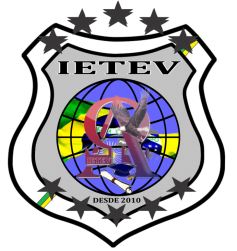 CURSO ESCOLHIDO: PAI:MÃE:ESCOLAR:TEOLÓGICA://---------//PASTOR[A](  ) EVANGELISTA(   ) MISSIONÁRIO[A] (    )  PRESBÍTERO(    ) DIÁCONO[IZA](    ) COOPERADOR[A](    ) APÓSTOLO[A] (    ) BISPO[A] (    ) MEMBRO (    ) OUTRO _______________________________________________________________.//////R$ 40,00 SIM [    ] NÃO [    ] //